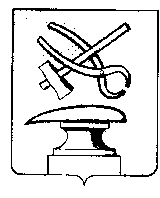 АДМИНИСТРАЦИЯ ГОРОДА КУЗНЕЦКАПЕНЗЕНСКОЙ ОБЛАСТИПОСТАНОВЛЕНИЕот ___________________ №  _________г. КузнецкО формировании общественного совета при администрации города КузнецкаВ соответствии с Федеральным законом от 21.07.2014 N 212-ФЗ "Об основах общественного контроля в Российской Федерации", Законом Пензенской области от 04.03.2015 N 2679-ЗПО "О порядке организации и осуществления общественного контроля в Пензенской области", постановлением администрации города Кузнецка от 28.07.2016 N 1193 "О порядке образования общественных советов при администрации города Кузнецка, иных органах местного самоуправления города Кузнецка", руководствуясь статьей 28 Устава города Кузнецка Пензенской области, АДМИНИСТРАЦИЯ ГОРОДА КУЗНЕЦКА ПОСТАНОВЛЯЕТ:1. Сформировать общественный совет при администрации города Кузнецка в количестве 7 человек.2. Установить срок полномочий членов общественного совета при администрации города Кузнецка - 3 года.3. Установить:а) срок размещения уведомления о начале процедуры формирования состава общественного совета при администрации города Кузнецка - 10 рабочих дней со дня размещения уведомления;б) срок приема документов кандидатов в члены общественного совета при администрации города Кузнецка - с 02.07.2021 по 15.07.2021 включительно.4. Прием документов кандидатов в члены общественного совета при администрации города Кузнецка осуществлять по адресу: 442530, ул. Ленина, 191, город Кузнецк, Пензенская область, отдел организационно-контрольной работы администрации города Кузнецка, каб. 1-13.5. Пресс-службе администрации города Кузнецка разместить 01.07.2021 уведомление о начале процедуры формирования состава общественного совета при администрации города Кузнецка на официальном сайте администрации города Кузнецка в информационно-телекоммуникационной сети Интернет.6. Настоящее постановление подлежит официальному опубликованию и размещению на официальном сайте администрации города Кузнецка в информационно-телекоммуникационной сети Интернет.7. Контроль за исполнением настоящего постановления возложить на заместителя главы администрации города Кузнецка Пастушкову Л.Н. Глава администрации города Кузнецка                                   С.А. Златогорский